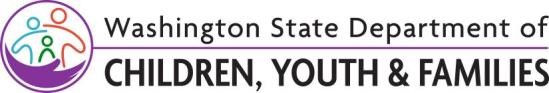 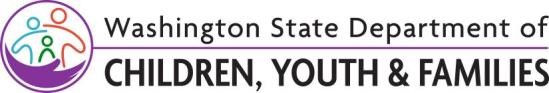 DCYF Licensing Division-CPA Portal Learning & Listening Sessions Date: Monday May 22, 2023 Time: 2:00-3:00 pm Objective The DCYF Licensing Division staff would like to communicate and collaborate with statewide CPAs to discuss the WA CAP - Binti portal, implementation supports, timeline, and training needs, and hear your questions relating to this process.   Agenda Introduction and Welcome - Heather West 3 min Meetings are recorded. WA CAP Communications – Deanna Sundby 5 min Update on communication plans moving forwardConnecting the Dots Demonstration: Intake of a Family - Joelle Leisure and Shannon Ammons 10 min  Overview of the Migration PlanSide-by-Side View of Process Map and WA CAP Joelle Leisure 15 minVisual demonstration how the process map can help guide you through WA CAP, and an opportunity for questions.Crosswalk of WA CAP Team vs WDT team: Roles and Responsibilities – Sarah Jackson and WDT X min Presenters will provide an overview of the differences in the roles and responsibilities for each team and the supports they can provideQuestion and Answer Session – WA CAP Team 10 min This will be an opportunity for participants to ask questions to WA CAP support specialistsUpdates on WA CAP Training Schedule and Roll Out – WDT Team 10 min The LD-Workforce Development Team will provide an overview of the training schedule and important things to know as we get closer to training. Closing - Heather West 2 min Let us know if you have any topics you would like us to cover in our May 22nd meeting, which will be our final LD/CPA meeting before training begins.*Please send feedback and questions to the portal inbox: dcyf.caregiverportal@dcyf.wa.gov Original Date: May , 2023Licensing Division | Approved for distribution by Jesse Byrd, Workforce Development & Training Administrator